Version 10112022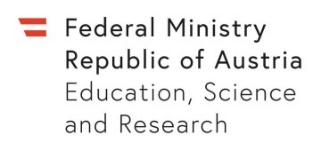 Nomination IncomingWISSENSCHAFTLICH-TECHNISCHE ZUSAMMENARBEIT (WTZ)SCIENTIFIC & TECHNOLOGICAL COOPERATIONNomination IncomingWISSENSCHAFTLICH-TECHNISCHE ZUSAMMENARBEIT (WTZ)SCIENTIFIC & TECHNOLOGICAL COOPERATIONNomination IncomingWISSENSCHAFTLICH-TECHNISCHE ZUSAMMENARBEIT (WTZ)SCIENTIFIC & TECHNOLOGICAL COOPERATIONNomination IncomingWISSENSCHAFTLICH-TECHNISCHE ZUSAMMENARBEIT (WTZ)SCIENTIFIC & TECHNOLOGICAL COOPERATIONNomination IncomingWISSENSCHAFTLICH-TECHNISCHE ZUSAMMENARBEIT (WTZ)SCIENTIFIC & TECHNOLOGICAL COOPERATIONNomination IncomingWISSENSCHAFTLICH-TECHNISCHE ZUSAMMENARBEIT (WTZ)SCIENTIFIC & TECHNOLOGICAL COOPERATIONNomination IncomingWISSENSCHAFTLICH-TECHNISCHE ZUSAMMENARBEIT (WTZ)SCIENTIFIC & TECHNOLOGICAL COOPERATIONNomination IncomingWISSENSCHAFTLICH-TECHNISCHE ZUSAMMENARBEIT (WTZ)SCIENTIFIC & TECHNOLOGICAL COOPERATIONNomination IncomingWISSENSCHAFTLICH-TECHNISCHE ZUSAMMENARBEIT (WTZ)SCIENTIFIC & TECHNOLOGICAL COOPERATIONNomination IncomingWISSENSCHAFTLICH-TECHNISCHE ZUSAMMENARBEIT (WTZ)SCIENTIFIC & TECHNOLOGICAL COOPERATION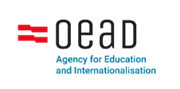 Cooperation country:Cooperation country:Cooperation country:Cooperation country:Cooperation country:Project number in Austria:Project number in Austria:Project number in Austria:Project number in Austria:Project number in Austria:1. Personal data guest researcher1. Personal data guest researcher1. Personal data guest researcher1. Personal data guest researcher1. Personal data guest researcher1. Personal data guest researcher1. Personal data guest researcher1. Personal data guest researcher1. Personal data guest researcher1. Personal data guest researcher1. Personal data guest researcher1. Personal data guest researcher1. Personal data guest researcher1. Personal data guest researcher1. Personal data guest researcherSurname:Surname:Surname:Surname:Surname:Surname:First name:First name:First name:First name:First name:First name:  Researcher                               Doctoral student  Researcher                               Doctoral student  Researcher                               Doctoral student  Researcher                               Doctoral student  Researcher                               Doctoral student  Researcher                               Doctoral student  Researcher                               Doctoral student  Researcher                               Doctoral student  Researcher                               Doctoral studentDate of birth:Date of birth:Date of birth:Date of birth:Date of birth:Date of birth:Sex:Sex:Sex:Sex:Sex:Sex:  male  male  male  male  male  male  female  female  femaleResearch institution in the home country:Research institution in the home country:Research institution in the home country:Research institution in the home country:Research institution in the home country:Research institution in the home country:Contact:Contact:Contact:Contact:Contact:Contact:E-Mail:      E-Mail:      E-Mail:      E-Mail:      E-Mail:      E-Mail:      E-Mail:      E-Mail:      E-Mail:      2. Information – Visit to Austria2. Information – Visit to Austria2. Information – Visit to Austria2. Information – Visit to Austria2. Information – Visit to Austria2. Information – Visit to Austria2. Information – Visit to Austria2. Information – Visit to Austria2. Information – Visit to Austria2. Information – Visit to Austria2. Information – Visit to Austria2. Information – Visit to Austria2. Information – Visit to Austria2. Information – Visit to Austria2. Information – Visit to AustriaDate of visit in Austria:Date of visit in Austria:Date of visit in Austria:Date of visit in Austria:Date of visit in Austria:Date of visit in Austria:from      from      from      from      from      from      to      to      to      Duration of stay:Duration of stay:Duration of stay:Duration of stay:Duration of stay:Duration of stay:day(s) total:      day(s) total:      day(s) total:      day(s) total:      day(s) total:      day(s) total:      month(s) total:      month(s) total:      month(s) total:      3. Information - Austrian project partner3. Information - Austrian project partner3. Information - Austrian project partner3. Information - Austrian project partner3. Information - Austrian project partner3. Information - Austrian project partner3. Information - Austrian project partner3. Information - Austrian project partner3. Information - Austrian project partner3. Information - Austrian project partner3. Information - Austrian project partner3. Information - Austrian project partner3. Information - Austrian project partner3. Information - Austrian project partner3. Information - Austrian project partnerResearch institution in Austria:Research institution in Austria:Research institution in Austria:Research institution in Austria:Research institution in Austria:Research institution in Austria:Research institution in Austria:Name of the project coordinator in Austria:Name of the project coordinator in Austria:Name of the project coordinator in Austria:Name of the project coordinator in Austria:Name of the project coordinator in Austria:Name of the project coordinator in Austria:Name of the project coordinator in Austria:Contact:Contact:Contact:Contact:Contact:Contact:Contact:Telephone:      Telephone:      Telephone:      Telephone:      Telephone:      E-Mail:      E-Mail:      E-Mail:      4. Reimbursement of accommodation expenses: (please choose)4. Reimbursement of accommodation expenses: (please choose)4. Reimbursement of accommodation expenses: (please choose)4. Reimbursement of accommodation expenses: (please choose)4. Reimbursement of accommodation expenses: (please choose)4. Reimbursement of accommodation expenses: (please choose)4. Reimbursement of accommodation expenses: (please choose)4. Reimbursement of accommodation expenses: (please choose)4. Reimbursement of accommodation expenses: (please choose)4. Reimbursement of accommodation expenses: (please choose)4. Reimbursement of accommodation expenses: (please choose)4. Reimbursement of accommodation expenses: (please choose)4. Reimbursement of accommodation expenses: (please choose)4. Reimbursement of accommodation expenses: (please choose)4. Reimbursement of accommodation expenses: (please choose)at our local OeAD Regional Office to the guest researcher personally:at our local OeAD Regional Office to the guest researcher personally:at our local OeAD Regional Office to the guest researcher personally:at our local OeAD Regional Office to the guest researcher personally:at our local OeAD Regional Office to the guest researcher personally:at our local OeAD Regional Office to the guest researcher personally:Bank transfer only to the following Austrian bank account (Acknowledgement of receipt signed by the visiting researcher to be send to the OeAD-GmbH / MPC)Bank transfer only to the following Austrian bank account (Acknowledgement of receipt signed by the visiting researcher to be send to the OeAD-GmbH / MPC)Bank transfer only to the following Austrian bank account (Acknowledgement of receipt signed by the visiting researcher to be send to the OeAD-GmbH / MPC)Bank transfer only to the following Austrian bank account (Acknowledgement of receipt signed by the visiting researcher to be send to the OeAD-GmbH / MPC)Bank transfer only to the following Austrian bank account (Acknowledgement of receipt signed by the visiting researcher to be send to the OeAD-GmbH / MPC)Bank transfer only to the following Austrian bank account (Acknowledgement of receipt signed by the visiting researcher to be send to the OeAD-GmbH / MPC)Name of bank:      Name of bank:      Name of bank:      Name of bank:      Name of bank:      Name of bank:      Name of bank:      BIC:      BIC:      BIC:      BIC:      BIC:      BIC:      BIC:      IBAN:      IBAN:      IBAN:      IBAN:      IBAN:      IBAN:      IBAN:      Account holder:      Account holder:      Account holder:      Account holder:      Account holder:      Account holder:      Account holder:      Internal assignment number:      (university project accounts ONLY)Internal assignment number:      (university project accounts ONLY)Internal assignment number:      (university project accounts ONLY)Internal assignment number:      (university project accounts ONLY)Internal assignment number:      (university project accounts ONLY)Internal assignment number:      (university project accounts ONLY)Internal assignment number:      (university project accounts ONLY)Purpose:      (if required)Purpose:      (if required)Purpose:      (if required)Purpose:      (if required)Purpose:      (if required)Purpose:      (if required)Purpose:      (if required)Please submit this nomination 3 weeks prior to your guest researcher’s stay to:OeAD - International Cooperation in Higher Education/ MPC /Programme WTZ 
Ebendorferstraße 7, 1010 Wien or via e-mail: wtz@oead.at Please submit this nomination 3 weeks prior to your guest researcher’s stay to:OeAD - International Cooperation in Higher Education/ MPC /Programme WTZ 
Ebendorferstraße 7, 1010 Wien or via e-mail: wtz@oead.at Please submit this nomination 3 weeks prior to your guest researcher’s stay to:OeAD - International Cooperation in Higher Education/ MPC /Programme WTZ 
Ebendorferstraße 7, 1010 Wien or via e-mail: wtz@oead.at Please submit this nomination 3 weeks prior to your guest researcher’s stay to:OeAD - International Cooperation in Higher Education/ MPC /Programme WTZ 
Ebendorferstraße 7, 1010 Wien or via e-mail: wtz@oead.at Please submit this nomination 3 weeks prior to your guest researcher’s stay to:OeAD - International Cooperation in Higher Education/ MPC /Programme WTZ 
Ebendorferstraße 7, 1010 Wien or via e-mail: wtz@oead.at Please submit this nomination 3 weeks prior to your guest researcher’s stay to:OeAD - International Cooperation in Higher Education/ MPC /Programme WTZ 
Ebendorferstraße 7, 1010 Wien or via e-mail: wtz@oead.at Please submit this nomination 3 weeks prior to your guest researcher’s stay to:OeAD - International Cooperation in Higher Education/ MPC /Programme WTZ 
Ebendorferstraße 7, 1010 Wien or via e-mail: wtz@oead.at Please submit this nomination 3 weeks prior to your guest researcher’s stay to:OeAD - International Cooperation in Higher Education/ MPC /Programme WTZ 
Ebendorferstraße 7, 1010 Wien or via e-mail: wtz@oead.at Please submit this nomination 3 weeks prior to your guest researcher’s stay to:OeAD - International Cooperation in Higher Education/ MPC /Programme WTZ 
Ebendorferstraße 7, 1010 Wien or via e-mail: wtz@oead.at Please submit this nomination 3 weeks prior to your guest researcher’s stay to:OeAD - International Cooperation in Higher Education/ MPC /Programme WTZ 
Ebendorferstraße 7, 1010 Wien or via e-mail: wtz@oead.at Please submit this nomination 3 weeks prior to your guest researcher’s stay to:OeAD - International Cooperation in Higher Education/ MPC /Programme WTZ 
Ebendorferstraße 7, 1010 Wien or via e-mail: wtz@oead.at Please submit this nomination 3 weeks prior to your guest researcher’s stay to:OeAD - International Cooperation in Higher Education/ MPC /Programme WTZ 
Ebendorferstraße 7, 1010 Wien or via e-mail: wtz@oead.at Please submit this nomination 3 weeks prior to your guest researcher’s stay to:OeAD - International Cooperation in Higher Education/ MPC /Programme WTZ 
Ebendorferstraße 7, 1010 Wien or via e-mail: wtz@oead.at Please submit this nomination 3 weeks prior to your guest researcher’s stay to:OeAD - International Cooperation in Higher Education/ MPC /Programme WTZ 
Ebendorferstraße 7, 1010 Wien or via e-mail: wtz@oead.at Please submit this nomination 3 weeks prior to your guest researcher’s stay to:OeAD - International Cooperation in Higher Education/ MPC /Programme WTZ 
Ebendorferstraße 7, 1010 Wien or via e-mail: wtz@oead.at ,PlacePlacePlaceDateDateDateDateDateSignature of project coordinator ATSignature of project coordinator ATSignature of project coordinator AT